Государственное бюджетное профессиональное образовательное учреждение«Миасский медицинский колледж»	Рабочая тетрадьпо дисциплине:
Здоровый человек и его окружение
Раздел: «Здоровье мужчин и женщин зрелого возраста» для специальности 31.02.01  Лечебное делоАвтор: Л.Е. Бажанова – преподаватель ГБПОУ «Миасский медицинский колледж»2022 годСодержаниеОбщие положенияТема 1. Особенности мужского организма в зрелом возрастеТема 2. Особенности женского организма в зрелом возрастеТема 3. Здоровье семьиТема 4. Период беременностиТема 5. Период родовТема 6. Послеродовый периодТема 7. Климактерический периодОбщие положения Рабочая тетрадь – учебно-практическое издание, предназначенное для работы обучающихся, как в аудитории, так и для самостоятельной подготовки, в котором соединяется изложение основных положений курса с выработкой общих и профессиональных компетенций у обучающегося, формирования практических умений и навыков. Изложение материала в рабочей тетради чередуется с пробелами, которые заполняет обучающийся по ходу ведения лекции, практического занятия.Цель рабочей тетради – обеспечить пооперационное формирование мыслительных процессов, способствовать повышению эффективности обучения студентов и уровня их творческого развития. Задачи рабочей тетради: - продолжение развития мышления у студентов; - более прочное усвоение теоретических знаний; - приобретение практических умений и навыков решения не только типовых, но и развивающих, творческих заданий; - контроль за ходом обучения студентов конкретной учебной дисциплине (профессиональному модулю); - формирование у студентов умений и навыков самоконтроля.Тема 1.Особенности мужского организма в зрелом возрастеМужская половая система представляет собой совокупность органов системы размножения (репродуктивной системы). Она производит мужские половые клетки, а так же мужские половые гормоны, ответственные за формирование и функционирование организма по мужскому типу. Она имеет общие элементы с мочевыделительной системой, образуя мочеполовую систему мужчины. Мужские половые органы являются первичными, то есть первыми и главными половыми признаками мужчин, наблюдаемыми у каждого из них со времени внутриутробного формирования этих органов. Только в период полового созревания под действием активизировавшихся половых гормонов организм приобретает вторичные половые признаки: телосложение и оволосение по мужскому типу, преобладание мышечной ткани над жировой, более низкий тембр голоса по сравнению с типичным для женщин.Задание 1.Дайте правильное название основным органам мужской половой системе на рисунке 1:К наружным половым органам мужчины относятся___________________ ___________________________________________________________________________________________________________________________К внутренним половым органам мужчины относятся____________________________________________________________________________________________________________________________________________Рис.1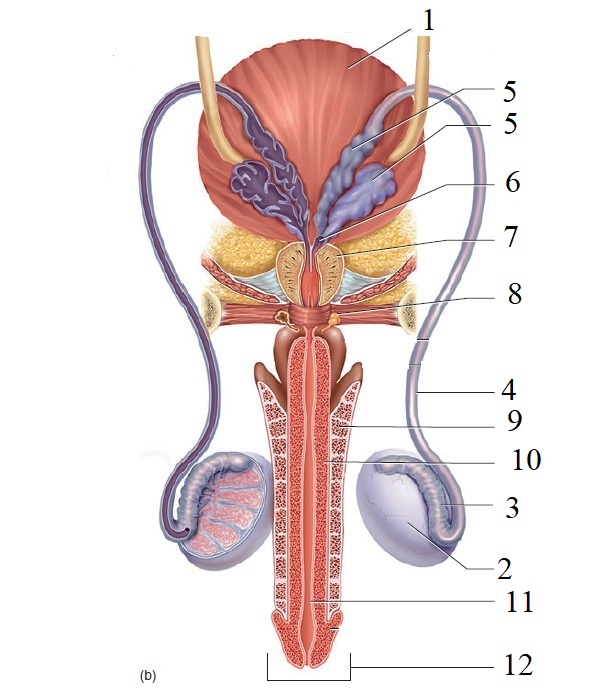 Задание 2.Охарактеризуйте следующие органы и их основные функции:Половой член________________________________________________________________________________________________________________________________________________________________________________________________________________________________________________Мошонка____________________________________________________________________________________________________________________________________________________________________________________________________________________________________________________Яички_______________________________________________________________________________________________________________________________________________________________________________________________________________________________________________________Семяпроводы_________________________________________________________________________________________________________________________________________________________________________________________________________________________________________________Задание 3.Дайте определение терминам:Смегма ___________________________________________________________________________________________________________________________________________________________________________________Сперма _______________________________________________________________________________________________________________________________________________________________________________Сперматозоиды_____________________________________________________________________________________________________________________________________________________________________________Сперматогенез______________________________________________________________________________________________________________________________________________________________________________Эякуляция __________________________________________________________________________________________________________________________________________________________________________________Андрогены______________________________________________________________________________________________________________Онанизм___________________________________________________________________________________________________________________________________________________________________________________Задание 4.Найдите соответствие между органом и его функциями указанными в таблице:1 – ____; 2 – ____; 3 – _____.Задание 5.Укажите части сперматозоида: 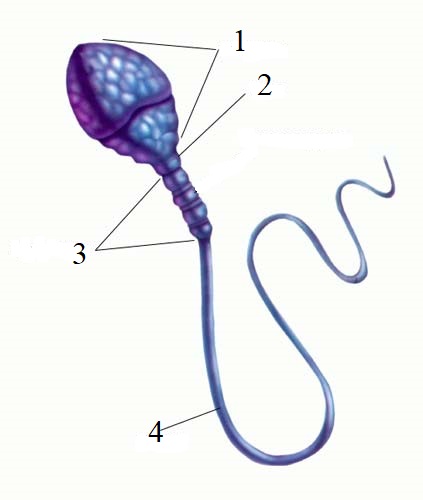 В чем состоит отличие сперматозоидов:Содержащие Х-хромосомы - ________________________________________________________________________________________________Содержащие У-хромосомы _________________________________________________________________________________________________Задание 6.Вставьте недостающие слова:Формирование сперматозоидов происходит в парном мужском репродуктивном органе – _________________, которые так же продуцируют мужской половой гормон – ________________.Задание 7.Зрелость – основной период онтогенеза от завершения юности до начала периода старения.Период взрослости является самым большим из всех периодов развития личности человека. Хронологические границы зрелости называются неоднозначно. Он начинается в 20 (18) - 25 лет и заканчивается в 60 - 65 лет, а это более сорока лет жизни.1 период  взрослости характеризуется: ____________________________________________________________________________________________________________________________________________________________________________________________________________________________________________________________________________________________________________________________________________________2 период взрослости характеризуется:______________________________________________________________________________________________________________________________________________________________________________________________________________________________________________________________________________________Задание 8.Потребности мужчин зрелого возраста.Дайте характеристику каждой потребности (в порядке убывания) и укажите способы ее удовлетворения.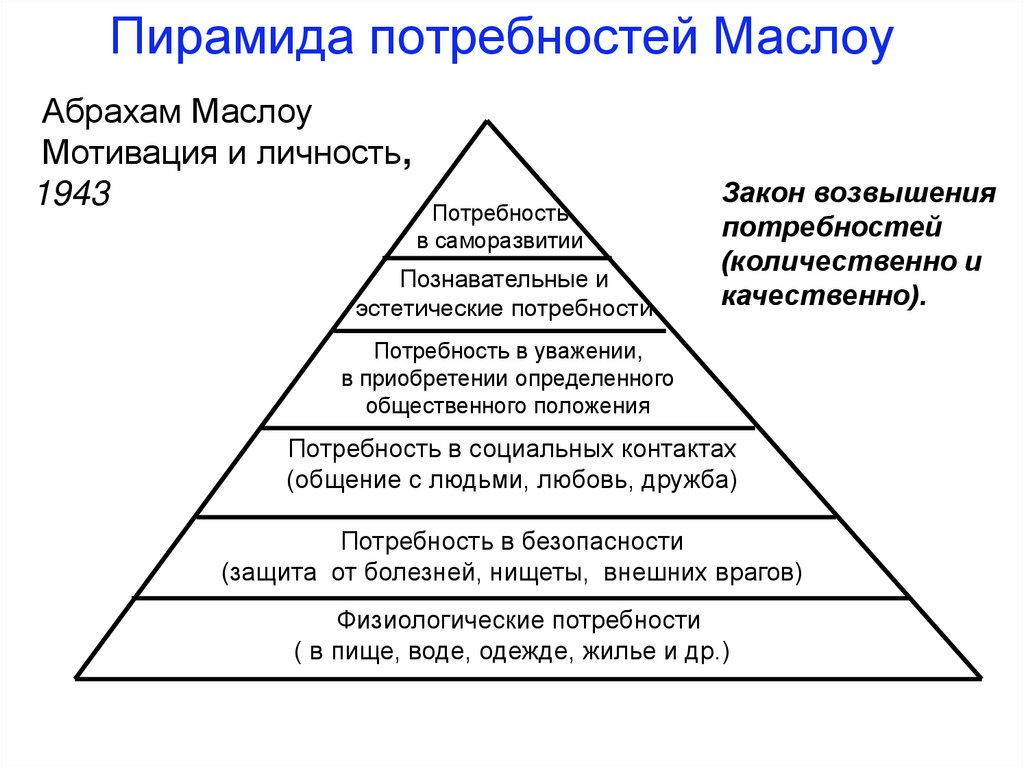 __________________________________________________________________________________________________________________________________________________________________________________________________________________________________________________________________________________________________________________________________________________________________________________________________________________________________________________________________________________________________________________________________________________________________________________________________________________________________________________________________________________________________________________________________________________________________________________________________________________________________________________________________________________________________________________________________________________________________________________________________________________________________________________________________________________________________________________________________________________________________________________________________________________________________________________________________________________________________________________________________________________________________________________________________________________________________________________________________________________________________________________________________________________________________________________________________________________________________________________________________________________________________________________________________________________________________________________________________________________________________________________________________________________________________________________________________________________________________________________________________________________________________________________________________________________________________________________________________________________________________________________________________________________________________________________________________________________________________________________________________________________________________________________________________________________________________________________________________________________________________________________________________________________________________________________________________________________________________________________________________________________________________________________________________________________________________________________________________________________________________________________________________________________________________________________________________________________________________________________________________________________Задание 9.Укажите основные проблемы, связанные с дефицитом знаний и умений в области сохранения и укрепления здоровья мужчин зрелого возраста.___________________________________________________________________________________________________________________________________________________________________________________________________________________________________________________________________________________________________________________________________________________________________________________________________________________________________________________________________________________________________________________________________________________________________________________________________________________________________________________________________________________________________________________________________________________________________________________________________________________________________________________Импотенция_____________________________________________________________________________________________________________________________________________________________________________________________________________________________________________Тема 2Особенности женского организма в зрелом возрастеЖенская репродуктивная система человека — одна из систем органов организма женщины, образующая наряду с мужской репродуктивную систему человека, ответственную за продолжение рода, и состоящая из женских внутренних и наружных половых органов.Эта система определяет многие физиологические процессы в течение жизни женщины. Прямо или косвенно они связаны с репродуктивной функцией — способностью и возможностью к репродукции — продолжению рода.Задание 1.Дайте правильное название основным органам женской половой системе на рисунках:Рис.1Рис. 2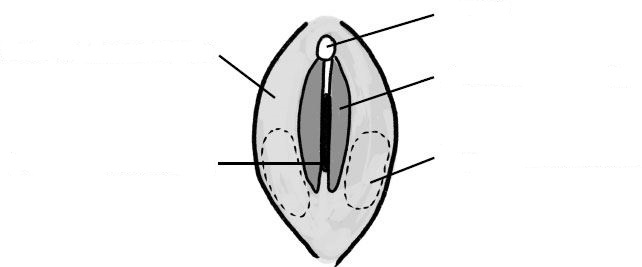 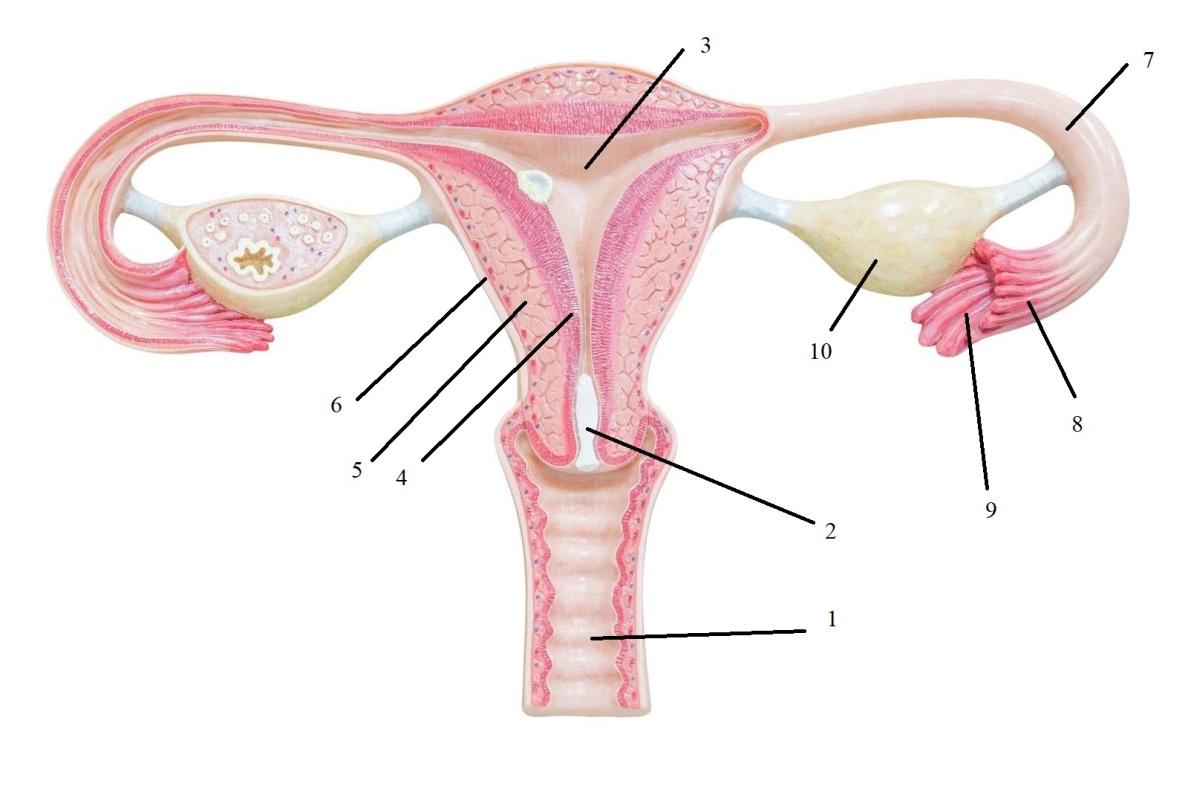 Таблица к рис.2К наружным половым органам женщины относятся___________________ ___________________________________________________________________________________________________________________________К внутренним половым органам женщины относятся_______________________________________________________________________________________________________________________________________________Задание 2.Охарактеризуйте следующие органы и их основные функции:Большие половые губы – _______________________________________________________________________________________________________________________________________________________________________Бартолиновы железы – _________________________________________________________________________________________________________________________________________________________________________Малые половые губы – _________________________________________________________________________________________________________________________________________________________________________Клитор –  ____________________________________________________________________________________________________________________________________________________________________________________Предверие влагалища – _________________________________________________________________________________________________________________________________________________________________________Гимен – ______________________________________________________________________________________________________________________________________________________________________________________Влагалище – __________________________________________________________________________________________________________________________________________________________________________________Матка – ______________________________________________________________________________________________________________________________________________________________________________________Маточные трубы – _____________________________________________________________________________________________________________________________________________________________________________Яичники – ____________________________________________________________________________________________________________________________________________________________________________________Задание 3.Опишите степени чистоты влагалища_______________________________________________________________________________________________________________________________________________________________________________________________________________________________________________________________________________________________________________________________________________________________________________________________________________________________________________________________________________________________________________________________________________________________________________________Задание 4.Дайте определение терминам:Менструальный цикл – _________________________________________________________________________________________________________________________________________________________________________Овогенез– ____________________________________________________________________________________________________________________________________________________________________________________Желтое тело –  ________________________________________________________________________________________________________________________________________________________________________________Граафов пузырек – _____________________________________________________________________________________________________________________________________________________________________________Гимен – ______________________________________________________________________________________________________________________________________________________________________________________Гестагены – ___________________________________________________________________________________________________________________Либидо – _____________________________________________________________________________________________________________________________________________________________________________________Фертильность – _______________________________________________________________________________________________________________________________________________________________________________Менструация – ________________________________________________________________________________________________________________________________________________________________________________ Эстрогены – ___________________________________________________________________________________________________________________Задание 5. Что такое маточный цикл? Опишите Фазы маточного цикла._______________________________________________________________________________________________________________________________________________________________________________________________________________________________________________________________________________________________________________________________________________________________________________________________________________________________________________________________________________________________________________________________________________________________________________________Что такое яичниковый цикл? Опишите Фазы яичникового цикла._______________________________________________________________________________________________________________________________________________________________________________________________________________________________________________________________________________________________________________________________________________________________________________________________________________________________________________________________________________________________________________________________________________________________________________________Гигиенические мероприятия во время менструации:_______________________________________________________________________________________________________________________________________________________________________________________________________________________________________________________________________________________________________________________________________________________________________________________________________________________________________________________________________________________________________________________________________________________________________________________Задание 6.Потребности женщин зрелого возраста.Дайте характеристику каждой потребности (в порядке убывания) и укажите способы ее удовлетворения.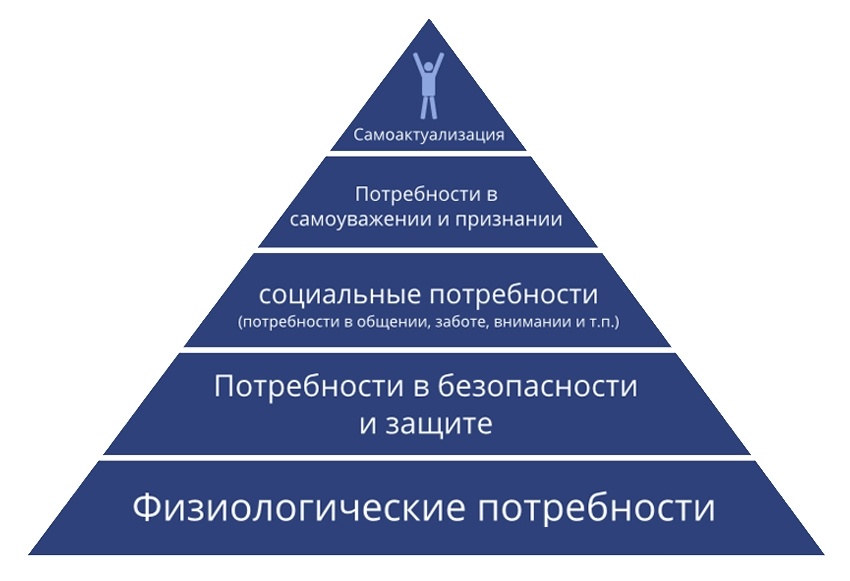 ____________________________________________________________________________________________________________________________________________________________________________________________________________________________________________________________________________________________________________________________________________________________________________________________________________________________________________________________________________________________________________________________________________________________________________________________________________________________________________________________________________________________________________________________________________________________________________________________________________________________________________________________________________________________________________________________________________________________________________________________________________________________________________________________________________________________________________________________________________________________________________________________________________________________________________________________________________________________________________________________________________________________________________________________________________________________________________________________________________________________________________________________________________________________________________________________________________________________________________________________________________________________________________________________________________________________________________________________________________________________________Задание 9.Укажите основные проблемы, связанные с дефицитом знаний и умений в области сохранения и укрепления здоровья женщин зрелого возраста.___________________________________________________________________________________________________________________________________________________________________________________________________________________________________________________________________________________________________________________________________________________________________________________________________________________________________________________________________________________________________________________________________________________________________________________________________________________________________________________________________________________________________________________________________________________________________________________________________________________________________________________Задание 10.Вставьте недостающие слова:Репродуктивная система представлена высшими регулирующими центрами, находящимися в головном мозге – это ___________________ и________________. Центральный орган репродуктивной системы – это _________________________________.Задание 11.Опишите и назовите стадии полового влечения.________________________________________________________________________________________________________________________________________________________________________________________________________________________________________________________________________________________________________________________________________________________________________________________________________________________________________________________________________________________________________________________Тема 3Здоровье семьиСемья – это___________________________________________________________________________________________________________________________________________________________________________________Задание 1.Укажите типы семей и дайте им расшифровку: В зависимости от форм брака_____________________________________ ________________________________________________________________________________________________________________________________________________________________________________________________________________________________________________________________________________________________________________________________________________________________________________________________________________________________________________________________________________________________________________________В зависимости от состава семьи____________________________________________________________________________________________________________________________________________________________________________________________________________________________________________________________________________________________________________________________________________________________________________________________________________________________________________________________________________________________________________________________________________________________В зависимости от пола супругов____________________________________________________________________________________________________________________________________________________________________________________________________________________________________________________________________________________________________________________________________________________________________________________________________________________________________________________________________________________________В зависимости от количества детей__________________________________________________________________________________________________________________________________________________________________________________________________________________________________________________________________________________________________________________________________________________________________________________________________________________________________________________________________________________________Задание 2.Укажите основные функции семьи и охарактеризуйте их___________________________________________________________________________________________________________________________________________________________________________________________________________________________________________________________________________________________________________________________________________________________________________________________________________________________________________________________________________________________________________________________________________________________________________________________________________________________________________________________________________________________________________________________________________________________________________________________________________________________________________________Задание 3. Бесплодие – отсутствие беременности у женщины детородного возраста в течение 1 года регулярной половой жизни без применения каких-либо контрацептивных средств. Частота бесплодного брака, по разным данным, колеблется от 10 до 20%.Укажите причины мужского бесплодия: _____________________________________________________________________________________________________________________________________________________________________________________________________________________________________________________________________________________________________________________________________________________Укажите причины женского бесплодия: _____________________________________________________________________________________________________________________________________________________________________________________________________________________________________________________________________________________________________________________________________________________Что означают термины:Сочетанное бесплодие_________________________________________________________________________________________________________________________________________________________________________Бесплодие неясного генеза______________________________________________________________________________________________________________________________________________________________________Аборт________________________________________________________________________________________________________________________________________________________________________________________Репродуктивное здоровье______________________________________________________________________________________________________________________________________________________________________________________________________________________________________Задание 4.Планирование семьи - это комплекс мероприятий, направленных на снижение заболеваемости и сохранения здоровья женщин, мужчин и детей. Комплекс мероприятий, имеющих своей целью способствовать супружеской паре в решении следующих задач:1.2.3.4.5.……Часть этих задач решается за счет:1.2.3.4. …..Центр планирования семьи и репродукции — лечебно-профилактическое учреждение, специализирующееся на сохранении и восстановлении репродуктивной функции мужчин и женщин.Где располагаются центры планирования семьи?_____________________________________________________________________________________________________________________________Какие специалисты работают в ЦПС?___________________________________________________________________________________________________________________________Кто может обратиться в ЦПС?_____________________________________________________________________________________________________________________________Задание 4.Какие методы контрацепции вы знаете? Опишите каждый названный метод и укажите его плюсы и минусы.__________________________________________________________________________________________________________________________________________________________________________________________________________________________________________________________________________________________________________________________________________________________________________________________________________________________________________________________________________________________________________________________________________________________________________________________________________________________________________________________________________________________________________________________________________________________________________________________________________________________________________________________________________________________________________________________________________________________________________________________________________________________________________________________________________________________________________________________________________________________________________________________________________________________________________________________________________________________________________________________________________________________________________________________________________________________________________________________________________________________________________________________________________________________________________________________________________________________________________________________________________________________________________________________________________________________________________________________________________________________________________________________________________________________________________________________________________________________________________________________________________________________________________________________________________________________________________________________________________________________________________________________________________________________________________________________________________________________________________________________________________________________________________________________________________________________________________________________________________________________Тема 4. Период беременностиБеременность человека — состояние женщины, при котором в её репродуктивных органах находится развивающийся эмбрион или плод.Беременность возникает в результате слияния женской и мужской половых клеток в маточной трубе, после чего происходит образование зиготы, содержащей 46 хромосом.От чего зависит пол будущего ребенка?_______________________________________________________________При этом Яйцеклетки являются носителем _________ хромосом, а сперматозоиды ____________ хромосом.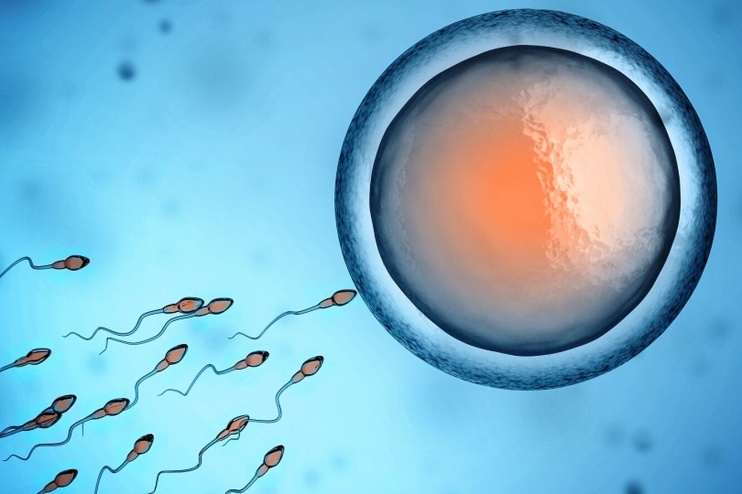 С момента оплодотворения яйцеклетки начинается первый из трех периодов внутриутробного развития человека – бластогенез. Он длится до 15 суток. Через 30 чаов после оплодотворения совершается первое дробление (деление) зиготы, далее- по одному делению в сутки.К 4 суткам зародыш достигает матки. К 6 суткам зародыш состоит из более чем сотни клеток – морула. К 7 суткам зародыш меняет свою структуру, теперь это уже не гроздь клеток, а пузырек – бластоциста. В этот период зародыш готов к имплантации.Гаструла — следующая за бластулой  стадия зародышевого развития. Отличительной особенностью гаструлы является образование так называемых зародышевых листков (слоёв клеток) – эктодерма, энтодерма и мезодерма.Нейрула. Эта стадия следует за гаструлой. Ранняя нейрула представляет собой трехслойный зародыш, состоящий из энто-, экто- и мезодермы. На этапе нейрулы происходит закладка отдельных органов.Важно отметить, что на стадии нейрулы происходит процесс нейруляции - закладывание нервной трубки. 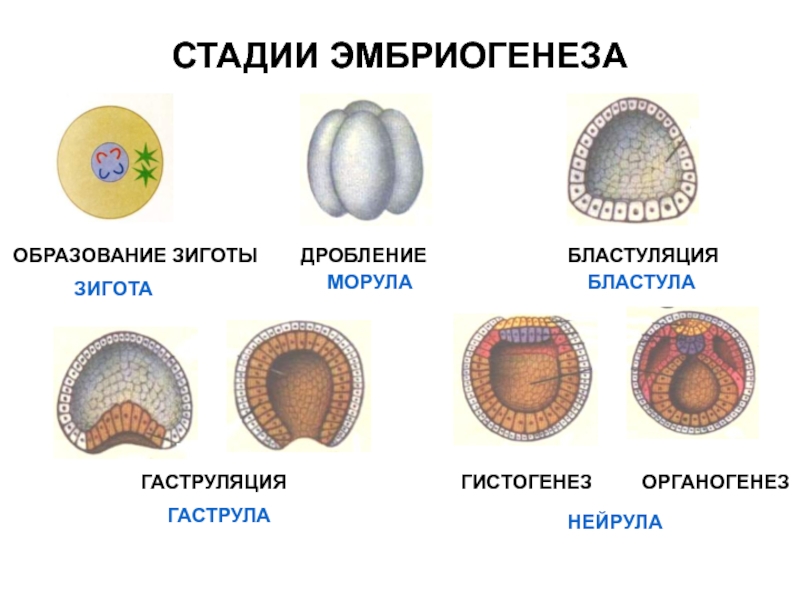 С 13 недели начинается фетальный (плодный) период внутриутробного развития.Беременность у женщины длится_________ дней, или ________ акушерских месяцев, или _________ календарных месяцев.Задание 1.Укажите основные факторы, которые негативно влияют на эмбрион и плод:____________________________________________________________________________________________________________________________________________________________________________________________________________________________________________________________________________________________________________________________________________________________________________________________________________________________________________________________________________________________________________________________________________________________________________________Сколько дородовых патронажей должно быть при нормально протекающей беременности? Для чего нужны дородовые патронажи?____________________________________________________________________________________________________________________________________________________________________________________________________________________________________________________________________________________________________________________________________________________________________________________________________________________________________________________________________________________________________________________________________________________________________________________Задание 2.Какие физиологические изменения происходят в организме беременной женщины?Изменения ЦНС___________________________________________________________________________________________________________________________________________________________________________________________________________________________________________Изменения кожи и слизистых оболочек______________________________________________________________________________________________________________________________________________________________________________________________________________________________________________________________________________________Изменения ССС__________________________________________________________________________________________________________________________________________________________________________________________________________________________________________________________________________________________________________Изменения в дыхательной системе_____________________________________________________________________________________________________________________________________________________________Изменения в системе пищеварения_______________________________________________________________________________________________________________________________________________________________Изменения в системе мочевыделения_________________________________________________________________________________________________________________________________________________________Изменения в эндокринной системе___________________________________________________________________________________________________________________________________________________________ Изменения со стороны половой системы_______________________________________________________________________________________________________________________________________________________________________________________________________________________________________________________________________________________________________________________________________________________Задание 3. Укажите признаки беременности:Предположительные признаки беременности____________________________________________________________________________________________________________________________________________________Вероятные признаки беременности________________________________________________________________________________________________________________________________________________________Достоверные признаки беременности___________________________________________________________________________________________________________________________________________________________Задание 4.Гигиенические правила для беременной женщины.Уход за телом:______________________________________________________________________________________________________________________________________________________________________________________________________________________________________________________________________________________________________________________________________________________________________________________________________________________________________Уход за молочными железами и подготовка к кормлению ребенка:_________________________________________________________________________________________________________________________________________________________________________________________________________________________________________________________________________________________________________________________________________________________________________________________________________________________________________________________Формы соска: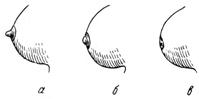 Техника массажа соска: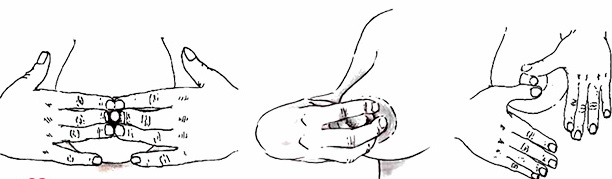 Одежда и белье:________________________________________________________________________________________________________________________________________________________________________________________________________________________________________________________________________________________________________Обувь:____________________________________________________________________________________________________________________________________________________________________________________Задание 5.Особенности режима диетики и физической активности для беременных.Режим труда и отдыха беременной женщины:1 – в начале беременности2 – в конце беременности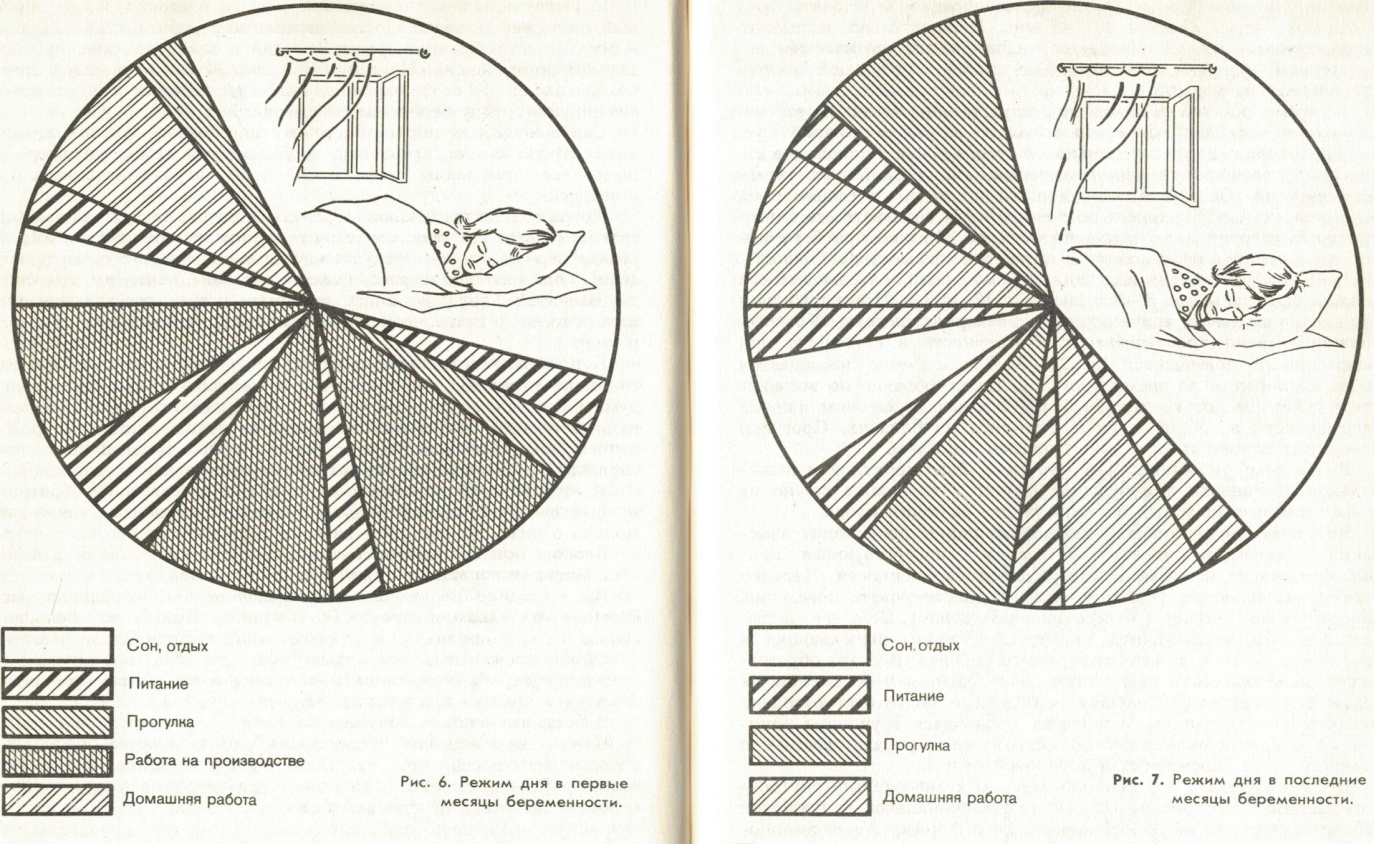 Укажите в таблице список основных продуктов, необходимых во время беременности и продукты, которые запрещены в  период беременности.Примечания к таблице:________________________________________________________________________________________________________________________________________________________________________________________________________________________________Влияние физической активности на организм беременной.Какая физическая активность нужна, а какая противопоказана во время беременности?_____________________________________________________________________________________________________________________________________________________________________________________________________________________________________________________________________________________________________________________________________________________________________ Какие плюсы и минусы, а так же показания и противопоказания у беременных к занятиям физической культурой?_____________________________________________________________________________________________________________________________________________________________________________________________________________________________________________________________________________________________________________________________________________________________________________________________________________________________________________________________________________Тема 5. Период родовРоды – это физиологический процесс изгнания созревшего и сформированного плода из полости матки во внешнюю среду. По времени начала родовой деятельности роды делятся на своевременные, преждевременные и запоздалые. Своевременные роды — это роды при сроке беременности от 38 до 42 недели. Как и все физиологические процессы, роды во многом происходят инстинктивно и управляются на гормональном и неврологическом уровне.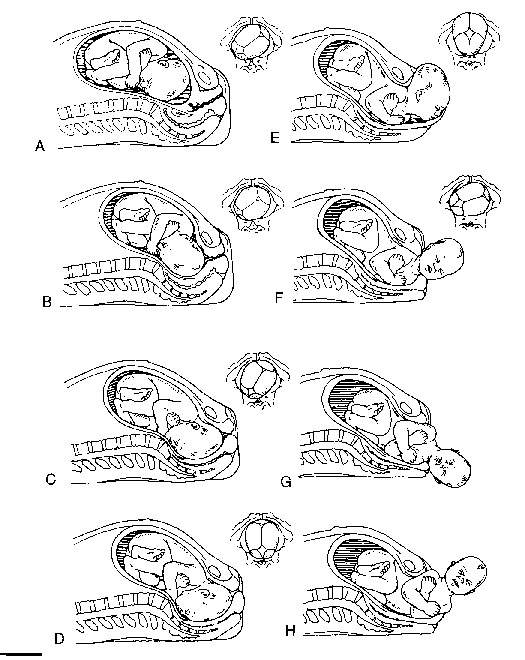 Задание 1.Перечислите основные предвестники родов:_________________________________________________________________________________________________________________________________________________________________________________________________________________________________________________________________________________________________________________________________________________________________________________________________________________________________________________________________________________________________________________________________________________________________________________________________________________________________________________________________________________________________________________________________________________________________________________Задание 2.Роды включают в себя ______ периода.Укажите и охарактеризуйте периоды родов:____________________________________________________________________________________________________________________________________________________________________________________________________________________________________________________________________________________________________________________________________________________________________________________________________________________________________________________________________________________________________________________________________________________________________________________________________________________________________________________________________________________________________________________________________________________________________________________________________________________________________________________________________________________________________________________________________________________________________________________________________________________________________________________________________________________________________________________________________________________________________________________________________________________________________________________________________________________________________________________________________________________________________________________________________________________________________________________________________________________________________________________________________________________________________________________________________________________________________________________________________________________________________________________________________________________________________________________________________________________________________Задание 3.Дайте определение терминам:Прелиминарный период______________________________________________________________________________________________________________________________________________________________________Схватки________________________________________________________________________________________________________________________________________________________________________________Плодный пузырь_____________________________________________________________________________________________________________________________________________________________________________Плацента_______________________________________________________________________________________________________________________________________________________________________________Потуги______________________________________________________________________________________________________________________Роженица ______________________________________________________________________________________________________________________________________________________________________________Задание 4.Назовите основные задачи фельдшера при подготовке беременной и ее семьи к родам:_________________________________________________________________________________________________________________________________________________________________________________________________________________________________________________________________________________________________________________________________________________________________________________________________________________________________________________________________________________________________________________________________________________________________________________________________________________________________________________________________________________________________________________________________________________________________________________________________________________________________________________________________________________________________________________________________________________________________________________Задание 5.Укажите особенности гигиены роженицы.___________________________________________________________________________________________________________________________________________________________________________________________________________________________________________________________________________________________________________________________________________________________________________________________________________________________________________________________________________________________________________________________________________________________________________________________________________________________________________________________________________________________________________________________________________________________________________________________________________________________________________________Тема 6. Послеродовый периодПослеродовый период начинается после рождения последа и заканчивается, когда органы и системы, изменившиеся во время беременности, возвращаются к первоначальному состоянию. Длится 6-8 недель. Делится на ранний и поздний.Ранний послеродовый период________________________________________________________________________________________________________________________________________________________________________________________________________________________________Поздний послеродовый период __________________________________________________________________________________________________________________________________________________________________________________________________________________________________________________________________________________________________________________________________________________________________________________________________________________________Задание 1. Дайте определение терминам:Родильница________________________________________________________________________________________________________________________________________________________________________________Лохии__________________________________________________________________________________________________________________________________________________________________________________Инволюция_______________________________________________________________________________________________________________________________________________________________________________Дистаз___________________________________________________________________________________________________________________________________________________________________________________Молозиво___________________________________________________________________________________________________________________________________________________________________________________Лактация___________________________________________________________________________________________________________________________________________________________________________________Лакторея ________________________________________________________________________________________________________________________________________________________________________________Гипогалактия________________________________________________________________________________________________________________________________________________________________________________Лактостаз__________________________________________________________________________________________________________________________________________________________________________________Задание 2. Назовите основные принципы гигиены родильницы:___________________________________________________________________________________________________________________________________________________________________________________________________________________________________________________________________________________________________________________________________________________________________________________________________________________________________________________________________________________________________________________________________________________________________________________________________________________________________________________________________________________________________________________________________________________________________________________________________________________________________________________Задание 3.Правила питания родильницы:______________________________________________________________________________________________________________________________________________________________________________________________________________________________________________________________________________________ Примечания к таблице:__________________________________________________________________________________________________________________________________________________________________________________________________________________________________________________________________________________________________Задание 4.Гимнастика родильницы.Напишите для чего нужна гимнастика для родильниц, показания и противопоказания гимнастики в послеродовом периоде: ___________________________________________________________________________________________________________________________________________________________________________________________________________________________________________________________________________________________________________________________________________________________________________________________________________________________________________________________________________________________________________________________________________________________________________________________________________________________________________________________________________________________________________________________________________________________________________________________________________________________________________________Какие упражнения допустимы во время послеродового периода?________________________________________________________________________________________________________________________________________________________________________________________________________________________________________________________________________________________________________________________________________________________________________________________________________________________________________________________________________________________________________________________Задание 5.Назовите основные психологические проблемы в семье связанные с появлением ребенка и способы их устранения:________________________________________________________________________________________________________________________________________________________________________________________________________________________________________________________________________________________________________________________________________________________________________________________________________________________________________________________________________________________________________________________________________________________________________________________________________________________________________________________________________________________________________________________________________________________________________________________________________________________________________________Тема 7. Климактерический период Климактерический период — период физиологической перестройки организма, характеризующийся постепенным угасанием функции половой системы, происходящим в связи с возрастными изменениями. Наблюдается как у женщин, так и у мужчин. У женщин он протекает острее и довольно быстро (в течение 3-5 лет), у мужчин — мягче и длительнее. Климакс – это переходный период от периода половой зрелости к старческому периоду.Задание 1.Климактерический период у мужчин подразделяется на (указать возраст)___________________________________________________________________________________________________________________________________________ и обусловлен__________________________________________________________________________________________ Назовите изменения, происходящие в мужском организме в период климакса:_____________________________________________________________________________________________________________________________________________________________________________________________________________________________________________________________________________________________________________________________________________________________________________________________________________________________________________________________________________________________________________________Задание 2.У какого специалиста должен наблюдаться мужчина в климактерическом периоде? ______________________________________Назовите особенности течения и возможные проблемы климактерического периода у мужчин:_____________________________________________________________________________________________________________________________________________________________________________________________________________________________________________________________________________________________________________________________________________________________________________________________________________________________________________________________________________________________________________________________________________________________________________________________________________________________________________________________________________________________________________________________________________________________________________________________________________Задание 3.Заполните таблицу:Задание 4.Период климакса женщины складывается из 3 этапов. Охарактеризуйте каждый из этапов:1._____________________________________________________________________________________________________________________________________________________________________________________________________________________________________________________________________________________________________________________2._____________________________________________________________________________________________________________________________________________________________________________________________________________________________________________________________________________________________________________________3._____________________________________________________________________________________________________________________________________________________________________________________________________________________________________________________________________________________________________________________Задание 5.Климактерический синдром – это________________________________________________________________________________________________________________________________________________________________________________________________________________________________________________________________________________________Укажите основные изменения, происходящие в организме женщины в период климакса: _____________________________________________________________________________________________________________________________________________________________________________________________________________________________________________________________________________________________________________________________________________________________________________________________________________________________________________________________________________________________________________________________________________________________________________________________________________________________________________________________________________________Назовите проблемы женщины климактерического преиода и способы их решения:_____________________________________________________________________________________________________________________________________________________________________________________________________________________________________________________________________________________________________________________________________________________________________________________________________________________________________________________________________________________________________________________________________________________________________________________________________________________________________________________________________________________________Задание 6.Заполните таблицу:Критерии оцениванияВ работе оценивается аккуратность выполнения, правильность выполнения заданий, корректность формулировок,  степень усвоения материала студентом.Оценка «5» (отлично)  ставится в случае, если работа выполнена аккуратно,  учащийся правильно выполнил все задания, грамотно сформулировал ответы на вопросы.Оценка «4» (хорошо) ставится в случае, если студент аккуратно и правильно выполнил все задания, грамотно сформулировал ответы на вопросы, но допускает незначительные, не влияющие на смысл ошибки. Оценка «3» (удовлетворительно) ставится, если студент демонстрирует усвоение основного учебного материала, но материал изложен фрагментарно, не последовательно. Присутствуют ошибки в ответах на вопросы.Оценка «2» (неудовлетворительно) ставится в случае, если учащийся допускает грубые ошибки  при выполнении заданий. Студент не может объяснить почему он выбрал именно такой ответ при выполнении задания, не может ответить на вспомогательные вопросы преподавателя.1-7-2-8-3-9-4-10-5-11-6-12-1. Простата А. У мужчины, испытывающего половое возбуждение, каждая железа выделяет прозрачный, вязкий секрет (предэякулят). Данная жидкость помогает смазать мочеиспускательный канал для прохождения по нему сперматозоидов, защищает от раздражения мочой слизистую оболочку мочеиспускательного канала, помогает удалить любую остаточную мочу или посторонние примеси.2.Семенные пузырькиБ. Андрогензависимый орган, расположенный ниже мочевого пузыря, с дном которого срастается в передней части. Выводные протоки открываются в мочеиспускательный канал. Вырабатываемый секрет, выбрасывается во время эякуляции, содержит  иммунглобулины, ферменты, витамины, др. Этот секрет также участвует в разжижении эякулята.3.Бульбоуретральные железыВ. Секреция фруктозы, которая служит источником энергии для поддержания жизнеспособности и подвижности сперматозоидов,1-3-2-4-1-6-2-7-3-8-4-9-5-10-ЭктодермаЭнтодермаМезодермаНервная трубкаКожаОрганы чувств (слух, зрение, обоняние)КишечникПеченьПоджелудочная жедлезаЛегкие ХрящиКости МышцыПочкиСердцеСосудыПоловая системаА) выраженныйБ) плоскийВ) втянутыйВ каких случаях нужно проводить массаж сосков и для чего?Назовите противопоказания для массажа сосков?Необходимые продукты в период беременностиЗапрещенные продукты в период беременностиНеобходимые продукты в период кормления грудьюЗапрещенные продукты в период кормления грудьюПитание мужчины в климактерический периодГигиена мужчины в климактерический периодПитание женщины в климактерический периодГигиена женщины в климактерический период